A Children’s WinterDermot O’Reilly, mid-1970’s 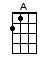 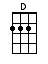 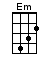 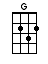 INTRO:  / 1 2 3 4 / [D] / [D]The [D] winter’s snow is a [A] child’s delightAs it [D] brightens [G] up the [Em] winter nights [A]And [D] coats the earth in a [A] cheery whiteAs it [D] softly [A] drifts up-[G]on it [D]The [D] smiling faces [A] watch the groundAs the [D] snow is [G] falling [Em] all around [A]And [D] through the glass, there [A] comes no soundAs the [D] snowflakes [A] melt up-[G]on it [D]CHORUS:[D] Snowman, snow house, hey play with me[G] Shake the snow down [A] from the tree[D] Games once played by [A] you and me[D] Snow [A] softly [G] falling [D]INSTRUMENTAL VERSE:The [D] winter’s snow is a [A] child’s delightAs it [D] brightens [G] up the [Em] winter nights [A]And [D] coats the earth in a [A] cheery whiteAs it [D] softly [A] drifts up-[G]on it [D]CHORUS:[D] Snowman, snow house, hey play with me[G] Shake the snow down [A] from the tree[D] Games once played by [A] you and me[D] Snow [A] softly [G] falling [D]Well the [D] morning comes, and the [A] children playTheir [D] laughter [G] rings out [Em] through the day [A][D] They hope the snow is [A] here to stayAnd that it [D] won’t be [A] gone to-[G]morrow [D][D] Sliding, running [A] down the hillThe [D] time for [G] fun is [Em] now, but [A] stillWhen [D] they climb up, on [A] life’s long hillThey’re [D] sure to [A] meet some [G] sorrow [D]CHORUS:[D] Snowman, snow house, hey play with me[G] Shake the snow down [A] from the tree[D] Games once played by [A] you and me[D] Snow [A] softly [G] falling [D][D] Snowman, snow house, hey play with me[G] Shake the snow down [A] from the tree[D] Games once played by [A] you and me[D] Snow [A] softly [G] falling [D][D] Snow [A] softly [G] falling [D]www.bytownukulele.ca